3. HAFTASAĞLIKLI BESLENME PİRAMİDİ VE ÖĞÜN PLANLAMASIPIR PIR PAPAĞANA NE OLDU?NE ÇİZİYORUM?ÖĞÜN TABAKLARIMIZI OLUŞTURALIM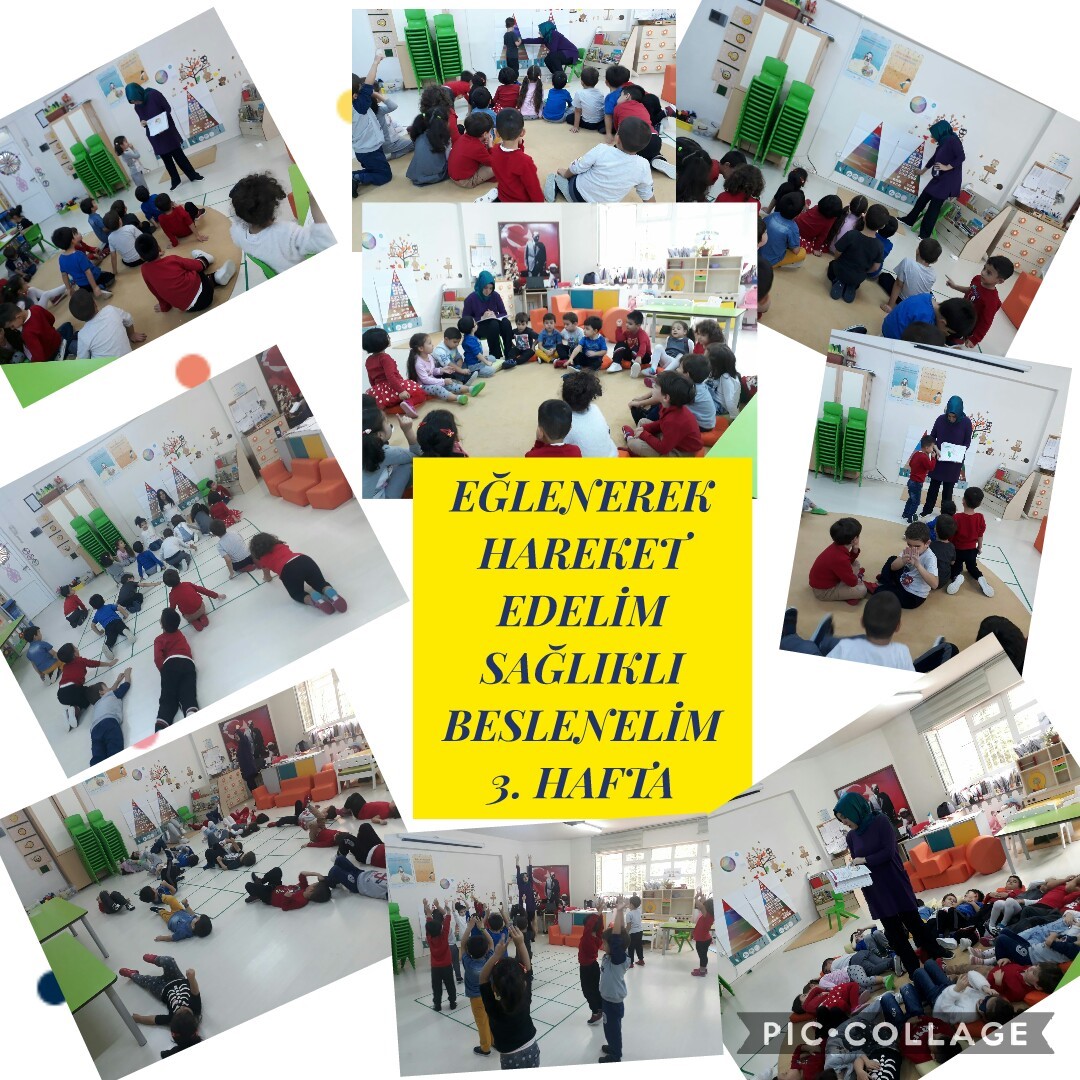 